S.C.O.P.E.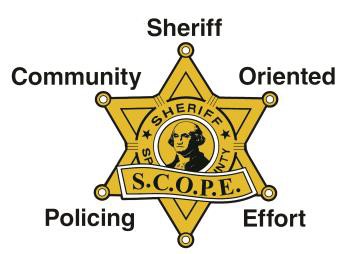 PROPERTY CHECK REQUEST FORM~For homes and businesses~TODAY’S DATE: 	TAKEN BY: 	_	 NAME: 	CONTACT PHONE(s)  		ADDRESS (include Name of Business if Business Check):DATES PROPERTY CHECK REQUESTED: FROM _ 	TO	 ARE HOUSE NUMBERS VISIBLE FROM THE STREET: YES 	NO  	LIGHTS:  INSIDE:  ON ____ OFF 		OUTSIDE: ON 	OFF ______ MOTION LIGHTS: YES 	NO 	WILL THERE BE: MAIL _ 	NEWSPAPER 	GATES 	CAR(S) 	NUMBER OF CARS:  	PETS: YES 	NO 	IF YES, BREED(S): 	NAME(s)	 PETS POTENTIAL REACTIONS:IS ANYONE AUTHORIZED TO BE AT THE RESIDENCE or BUSINESS: YES 	NO	 IF YES, NAME(S):IS THERE AN ALARM:  YES 	NO 	NAME OF PERSON WHO CAN RESET THE ALARM:   		 CONTACT NUMBER (S): 	ADDRESS: 	_ 	OTHER EMERGENCY CONTACT: 	CONTACT NUMBER:   	 ADDRESS:WHERE CAN YOU BE REACHED IN AN EMERGENCY?CONTACT NUMBER (S):   	  ADDRESS:   	S.C.O.P.E. Use only—dates & times property visited:Revised 6/23/2021-cc